АДМИНИСТРАЦИЯ 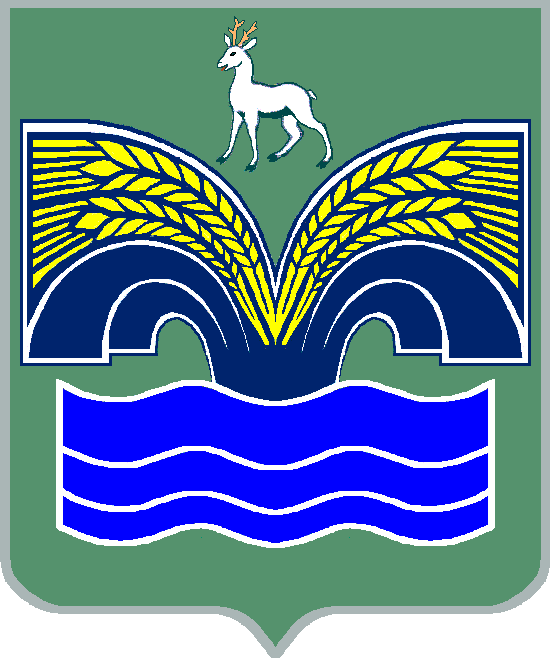 СЕЛЬСКОГО ПОСЕЛЕНИЯ НОВЫЙ БУЯНМУНИЦИПАЛЬНОГО РАЙОНА КРАСНОЯРСКИЙ САМАРСКОЙ ОБЛАСТИПОСТАНОВЛЕНИЕот 15ноября 2018года № 52О внесении изменений в состав комиссии по соблюдению требований к служебному поведению муниципальных служащих и урегулированию конфликта интересов в Администрации сельского поселения Новый Буян муниципального района Красноярский Самарской областиВ целях актуализации муниципальных правовых актов сельского поселения Новый Буян муниципального района Красноярский Самарской области о противодействии коррупции, администрация сельского поселения Новый Буян муниципального района Красноярский Самарской области ПОСТАНОВЛЯЕТ:1. Внести в состав комиссии по соблюдению требований к служебному поведению муниципальных служащих и урегулированию конфликта интересов в Администрации сельского поселения Новый Буян муниципального района Красноярский Самарской области, утвержденный постановлением Администрации сельского поселения Новый Буян муниципального района Красноярский Самарской области от 22.07.2010г. № 13 (с изменениями от 20.11.2013г. №62; от 14.10.2014г. №48; от 23.03.2015г. № 21), изменение, изложив его в следующей редакции:«СОСТАВкомиссии по соблюдению требований к служебному поведению муниципальных служащих и урегулированию конфликта интересов в Администрации сельского поселения Новый Буян муниципального района Красноярский Самарской области».2. Опубликовать настоящее постановление в газете «Красноярский вестник».3. Настоящее решение вступает в силу со дня его подписания.Глава сельского поселения Новый Буянмуниципального района Красноярский  Самарской области							Е.Г. ТихоноваТихонова Елена ГеннадьевнаГлава сельского поселения Новый Буян, председатель комиссии;Евстифеева Анжела ВикторовнаВедущий специалист-главный бухгалтер Администрации сельского поселения Новый Буян, заместитель председателя комиссии;КурзинаСветлана ЕвгеньевнаВедущий специалист  Администрации сельского поселения Новый Буян, секретарь комиссии;ИвановаИрина Владимировнаспециалист 1 категории Администрации сельского поселения Новый Буян;БеляеваНаталья Михайловнаспециалист 1 категории Администрации сельского поселения Новый Буян.